                                                                ΦΥΛΛΟ ΕΡΓΑΣΙΑΣΕΚΠΑΙΔΕΥΤΙΚΟΣ ΦΥΣΙΚΗΣ ΑΓΩΓΗΣ: ΜΗΝΑ ΣΜΑΡΩ 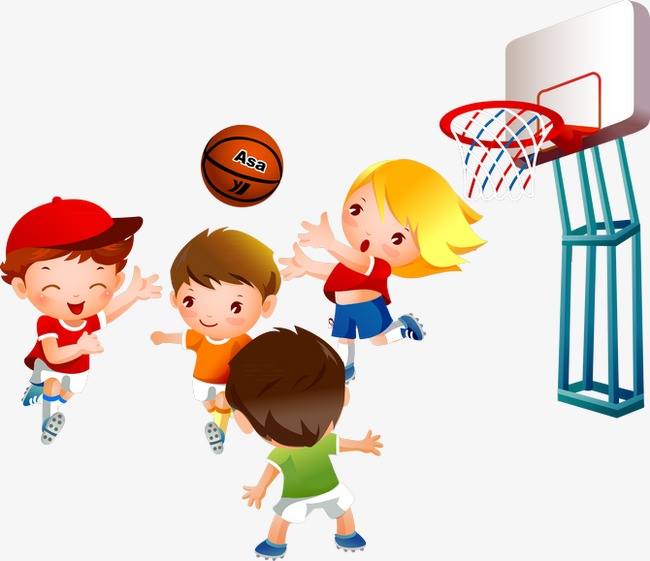 Email: minasmaro24@gmail.comΤΙΤΛΟΣ:<< ΟΜΟΡΦΑ ΣΤΟ ΣΠΙΤΙ>>ΤΑΞΗ: Β ΔΗΜΟΤΙΚΟΥΕΡΓΑΣΙΑ 1η Παρακαλώ να ακούσετε από τον ROPERT το PLAYMOBIL τι πρέπει να προσέχετε για τον κορωνοϊό και πως μπορείτε να αξιοποιήσετε όμορφα το χρόνο σας τώρα που μένετε σπίτι. Πατήστε ctrl+κλικ ( το ctrl  είναι κάτω αριστερά στο πληκτρολόγιο και  το πατάτε ταυτόχρονα με το αριστερό κλικ πάνω στο ποντίκι)  στο: https://safeyoutube.net/w/y485.ΕΡΓΑΣΙΑ 2η Μετά να παίξετε  το διαδραστικό παιχνίδι με τίτλο:<<ΠΕΡΝΑΩ ΟΜΟΡΦΑ ΣΤΟ ΣΠΙΤΙ>> Μπορείτε  πατώντας  ctrl+να κλικ ( το ctrl  είναι κάτω αριστερά στο πληκτρολόγιο και  το πατάτε ταυτόχρονα με το αριστερό κλικ πάνω στο ποντίκι)   στο :  https://www.liveworksheets.com/vi209918do να το παίξετε.!!!Οδηγίες : Αφού μπείτε στην παραπάνω διεύθυνση θα βρείτε το διαδραστικό έγγραφο .Υπάρχουν 6 φωτογραφίες. Στο κέντρο σε πλαίσιο είναι γραμμένες μικρές προτάσεις. Π.χ πλένω καλά τα χέρια. Παίρνω το πλαίσιο με τον κέρσορα  και το τοποθετώ κάτω από την εικόνα που ταιριάζει. ‘Όταν τελειώσετε κατεβείτε κάτω στο έγγραφο και πατήστε Finish!!. θα ανοίξει ένας πίνακας  με δύο φωτογραφίες .θα επιλέξετε την δεξιά εικόνα που δείχνει έναν φάκελο και γράφει:email my answers to my teacher. Στη συνέχεια ανοίγει ένας άλλος πίνακας. Στο πρώτο πλαίσιο θα γράψετε το όνομά σας. Στο δεύτερο την τάξη σας. Στο τρίτο θα γράψετε ΦΑ ή FE. Στο τελευταίο την ηλεκτρονική διεύθυνση την δική μου που είναι: minasmaro24@gmail.com και …send. Αμέσως τότε θα δείτε και την βαθμολογία σας!ΕΡΓΑΣΙΑ 3η Τώρα θα παίξετε με ένα σταυρόλεξο που δημιούργησα με τον ίδιο τίτλο: << ΠΕΡΝΑΩ ΟΜΟΡΦΑ ΣΤΟ ΣΠΙΤΙ>> πατώντας  ctrl+να κλικ ( το ctrl  είναι κάτω αριστερά στο πληκτρολόγιο και  το πατάτε ταυτόχρονα με το αριστερό κλικ πάνω στο ποντίκι)     στο:   https://crosswordlabs.com/view/2020-04-17-396Οδηγίες: Αφού δείτε το σταυρόλεξο μπορείτε να γράψετε από το πληκτρολόγιο σας την λέξη που θα βρείτε, πατώντας πάνω στο πρώτο τετραγωνάκι της απάντησης  ή να την διαγράψετε αν κάνετε λάθος. π.χ  2 ερώτηση : να βλέπουμε….τηλεόραση. Η απάντηση είναι λίγο .Πηγαίνω πάνω στο 2 μόλις πατάω να γράψω την λέξη αλλάζει χρώμα και γίνεται μπλε και συνεχίζω γράφοντας την σωστή απάντηση.Αμέσως μετά  να μπείτε στο διαδραστικό πίνακα της τάξη σας που ονομάζεται <<Σελιδοδείκτης>> πατώντας ctrl+να κλικ ( το ctrl  είναι κάτω αριστερά στο πληκτρολόγιο και  το πατάτε ταυτόχρονα με το αριστερό κλικ πάνω στο ποντίκι) στο:   https://padlet.com/smaroxanthi/BookmarksΟδηγίες: Ανοίγει ένας υπέροχος πίνακας που γράφει: σελιδοδείκτης. Κάτω δεξιά έχει έναν κύκλο ροζ που μέσα έχει ένα + .Το πατάτε! Αμέσως ανοίγει ένα πλαίσιο. Εκεί μπορεί να γράψετε όπως στον υπολογιστή σας. Εγώ  θέλω να μου γράψετε : το αρχικό  γράμμα από το όνομά σας, το τμήμα σας και πόσες λέξεις βρήκατε .π.χ  Σ      Β1    5 λέξεις.Τελειώσαμε!!!!ΣΑΣ ΕΥΧΑΡΙΣΤΩ ΠΟΛΥ !!! ΑΚΟΜΗ ΕΝΑ ΜΕΓΑΛΟ ΕΥΧΑΡΙΣΤΩ ΣΤΟΥΣ ΓΟΝΕΙΣ ΠΟΥ ΕΙΝΑΙ ΔΙΠΛΑ ΜΑΣ ΣΕ ΟΛΗ ΑΥΤΗΝ ΤΗΝ ΠΡΟΣΠΑΘΕΙΑ!!! ΚΑΙ ΔΕΝ ΞΕΧΝΑΜΕ: ΜΕΝΟΥΜΕ ΣΠΙΤΙ!!! ΓΙΑ ΝΑ ΒΓΟΥΜΕ ΠΟΙΟ ΔΥΝΑΤΟΙ !!! ΓΙΑ ΝΑ ΞΑΝΑΠΑΙΞΟΥΜΕ ΣΤΟΝ ΦΥΣΙΚΟ ΜΑΣ ΧΩΡΟ, ΣΤΗΝ ΑΥΛΗ ΤΟΥ ΣΧΟΛΕΙΟΥ ΜΑΣ !